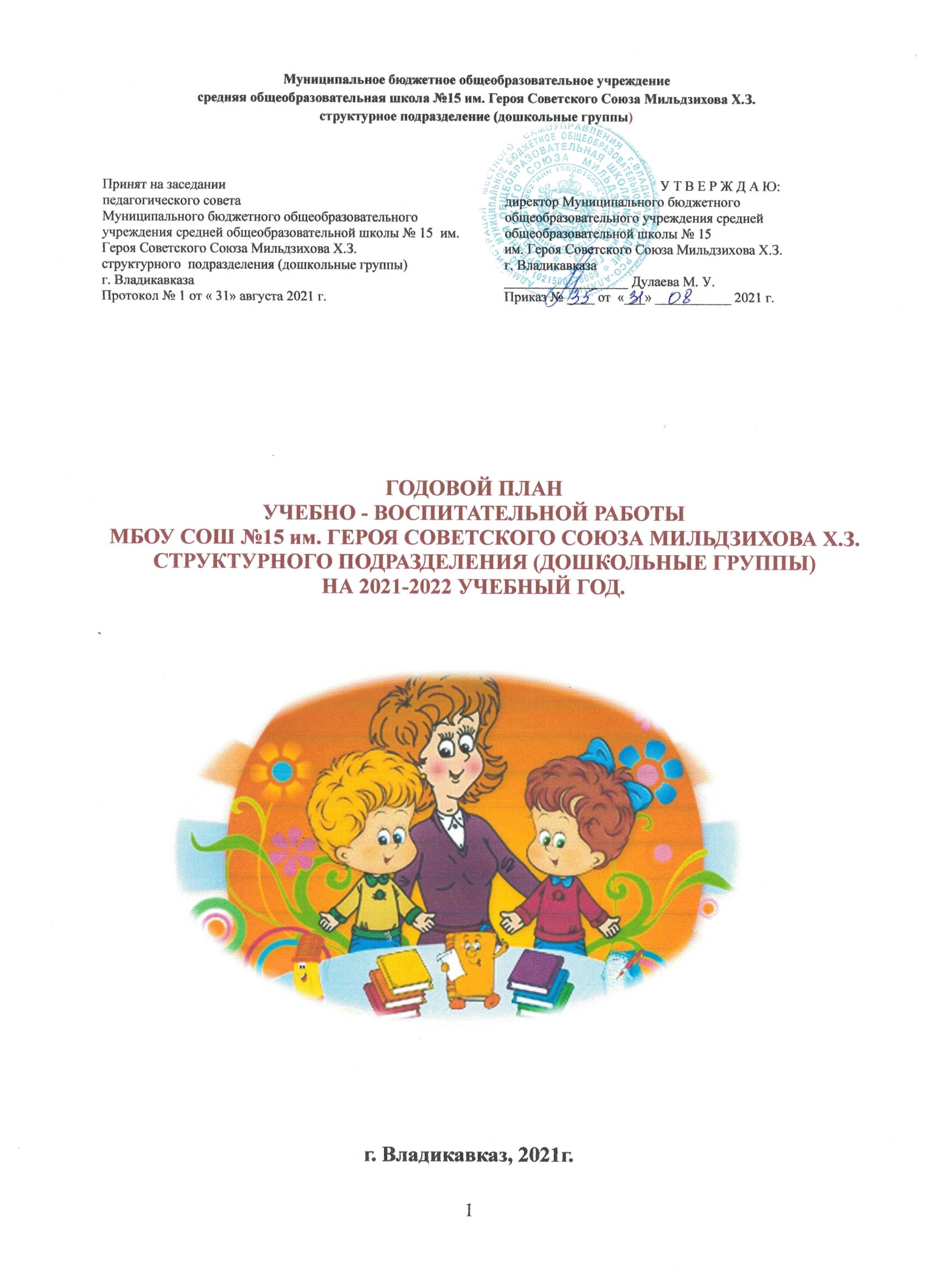 РАЗДЕЛЫ ГОДОВОГО ПЛАНА.1. Анализ работы МБОУ СОШ№15 им.Героя Советского Союза Мильдзихова Х.З. Структурного подразделения (дошкольные группы).2. Пояснительная записка3. Цели и задачи работы СП (ДГ) на 2021 – 2022 учебный год4. Работа с кадрами4.1. Организационно-методическая работа                                                                         5. Организационно-педагогическая работа5.1. Педчасы5.2. Семинары, семинары-практикумы.5.3. Консультации.5.4. Обобщение и распространение педагогического опыта.6. Работа с детьми6.1. Детские праздники.6.2. Выставки, конкурсы, акции.6.3. Кружковая работа.7.Работа с родителями8.Работа с родителями9.Работа с социумомАнализ работы МБОУ СОШ№15 им.Героя Советского Союза Мильдзихова Х.З. Структурного подразделения (дошкольные группы)за 2020-2021 учебный год	В 2020-2021 уч.г. Муниципальное бюджетное образовательное учреждение СОШ №15 СП (дошкольные группы) осуществляло деятельность по основной общеобразовательной программе СП (ДГ), составленной на основе примерной основной общеобразовательной программы дошкольного образования «От рождения до школы» под редакцией Н.Е.Вераксы, Т.С.Комаровой, А.М.Васильевой, (2016г.).      В течение всего учебного года в СП (ДГ) функционировало 4 группы, списочный состав – 125 ребенка, в возрасте от 3 до 7 лет.		Деятельность СП (ДГ) была направлена на:обеспечение доступности дошкольного образования и сохранение конкурентоспособности детского сада;выполнение Образовательной программы;проявление активности и представления опыта работы детского сада через участие в конкурсах, семинарах различного уровня, размещение информации о деятельности детского сада на сайте;внедрение вариативных форм организации дошкольного образования.	Материально-техническое и медико-социальные условия пребывания детей в СП (ДГ) соответствуют требованиям  СП 2.4.3648-20 «Санитарно-эпидемиологические требования к устройству, содержанию и организации режима работы дошкольных образовательных организаций», правилам пожарной безопасности и охраны труда.	СП (ДГ) практически оснащен необходимым оборудованием и специальными помещениями, позволяющими качественно проводить образовательно-воспитательную деятельность.	Организация развивающей среды в СП (ДГ) с учетом ФГОС строилась таким образом, чтобы дать возможность наиболее эффективно развивать индивидуальность каждого ребёнка с учётом его склонностей, интересов, уровня активности.Предметно-развивающая среда - обогащена элементами, стимулирующими познавательную, эмоциональную, двигательную деятельность детей. Организована так, чтобы каждый ребенок имел возможность свободно заниматься любимым делом.Оборудование было размещено по центрам развития и позволило детям объединяться подгруппами по общим интересам: конструирование, рисование, театрально-игровая деятельность. Обязательным в оборудовании были материалы, активизирующие познавательную деятельность: развивающие игры, игрушки, модели. Материалы учитывали интересы мальчиков и девочек, как в труде, так и в игре. Для развития творческого замысла в игре девочкам подобраны предметы женской одежды, украшения, банты, сумочки, зонтики и т. п.; мальчикам - детали военной формы, предметы обмундирования, разнообразные технические игрушки.Обеспечение здоровья и здорового образа жизниВ СП (ДГ) создана система физкультурно-оздоровительной работы, которая способствует формированию здорового, крепкого, закалённого ребёнка, любящего спортивные и физические упражнения, способного к активной последующей творческой деятельности.Педагоги используют различные формы физкультурно-оздоровительной работы с детьми с учётом уровня их развития и состояния здоровья. Физическое воспитание осуществляется не только на образовательной деятельности по физической культуре, но и в режимных моментах. Ежедневно в течение дня проводится несколько форм физкультурно-оздоровительной работы. Лучше всех с этой задачей справляются воспитатели с опытом работы (Сасси Л.С., Абдулгалимова З.Г., Бестаева М.Р.). Опыта набираться надо Хубаевой Е.Р., Сехниашвили Г.А., Серенко Н.Н.Утренняя гимнастика является одним из важных компонентов двигательного режима, ее организация должна быть направлена на поднятие эмоционального и мышечного тонуса детей. Ежедневное выполнение физических упражнений способствует проявлению определенных волевых усилий, вырабатывая полезную привычку у детей начинать день с утренней гимнастики.Физкультминутка, пальчиковая гимнастика проводится воспитателем по мере необходимости в зависимости от вида и содержания образовательной деятельности, главным образом в момент появления признаков утомляемости детей.Гимнастика для глаз используется в профилактических и оздоровительных целях, чтобы предупредить зрительное утомление у детей.Подвижные и спортивные игры - сложная двигательная, эмоционально окрашенная деятельность. Подвижные игры служат методом совершенствования уже освоенных детьми двигательных навыков и воспитание физических качеств.  После дневного сна важно поднять настроение и мышечный тонус у каждого ребенка, а также позаботиться о профилактике нарушений осанки и стопы. Этому может способствовать комплекс гимнастики после дневного сна, который носит вариативный характер, в зависимости от этого будет меняться и её продолжительность.Большое внимание уделяется проведению закаливающих процедур, которые особенно влияют на укрепление здоровья и снижение заболеваемости.Состояние помещений СП (ДГ) соответствует гигиеническим требованиям, поддерживается в норме световой, воздушный, питьевой режимы.	На уровень заболевания детей большое значение оказывает общий уровень физического развития детей, который определяется по группам здоровья.        Анализ состояния здоровья воспитанников СП (ДГ) показывает, что индекс здоровья воспитанников из года в год 
увеличивается: численность детей с I группой здоровья (в количественных показателях и в процентах от общей численности детей в детском саду), увеличивается. Распределение воспитанников СП (ДГ) по группам здоровьяИсходя из полученных данных о показателях здоровья детей, можно сделать вывод, что большинство детей имеют 1 группу здоровья и основную физкультурную группу. Однако имеются 10 ребенка с III группой здоровья.  	Мониторинг посещаемости детьми детского сада показывает, что только 45% пропусков по болезни и более 50% пропусков по неуважительным причинам и по заявлениям.	Можно отметить самый высокий уровень посещаемости среди детей старшего дошкольного возраста в подготовительной группе, самый низкий – младшая группа, 	т.к. у трехлетнего ребенка иммунитет только формируется, поэтому новые, непривычные вирусы и бактерии, которых не было в домашней обстановке, легче проникают в организм.Информация по заболеваемости.Эффективность работы по укреплению здоровья детей зависит от четкой слаженной работы с родителями, используя групповые и индивидуальные формы работы. В каждой группе имеется информационный стенд, где родителям предоставляется возможность получить информацию о закаливании в СП (ДГ), о заболеваниях и их профилактике, об оказании первой медицинской помощи и многое другое.	Со всеми педагогами и обслуживающим персоналом согласно годовому плану проводятся инструктажи по соблюдению правил безопасности, как на занятиях, так и в повседневной жизни, инструктажи по пожарной безопасности, по охране жизни и здоровья детей.	В течение года строго соблюдался режим дня и все санитарно-гигиенические требования к пребыванию детей в СП (ДГ). Однако,  работа  по данному направлению не может быть завершенной, отработанной, так как здоровье требует постоянного внимания и контроля Основные задачи в 2020-2021 уч.г.:1.Развивать связную речь у дошкольников посредством словесного творчества   2.Формировать экологическую культуру дошкольников через познавательную деятельность с учетом внедрения ФГОС		Мероприятия, проведенные по реализации 1-й годовой задачи	С целью совершенствования работы по развитию связной речи у дошкольников посредством словесного творчества были проведены открытые просмотры НОД, также следующие мероприятия: 	 - консультации для педагогов («Развитие связной речи у дошкольников посредством словесного творчества», «Приемы обучения рассказыванию» и т.д.);	- семинары-практикумы (««Речевое развитие посредством музыки» «Развитие связной речи у дошкольников посредством словесного творчества»).- педагогический час («Развитие связной речи у дошкольников посредством словесного творчества в соответствии с требованиями ФГОС ДО»)	- все воспитательные мероприятия направлены на развитие речи у детей (стихи, песни, сценки)Мероприятия, направленные на решение 2-й годовой  задачи	С целью	совершенствования работы по экологическому воспитанию у дошкольников была спланирована и проведена следующая работа: 	-педагогический час («Экологическое воспитания в СП (ДГ)»)	-консультации для педагогов («Проектная деятельность по экологическому воспитанию»)           -семинары-практикумы («Проектная деятельность по экологическому воспитанию», «Формирование экологической культуры дошкольников через познавательную деятельность с учетом внедрения ФГОС»)         - воспитательные мероприятия (Экологический праздник (дефиле), экологическая акция «Огород на окошке»).	Кадровое обеспечение образовательного процесса.                                      Количественный состав          Возрастной составИнформация о молодых специалистах                                   Количество педагогов пенсионного возрастаУровень образованияХарактеристика педагогов по имеющимся квалификaционным категориямИнформация о специалистах в СП (ДГ)                                   2. Пояснительная записка.Муниципальное бюджетное образовательное учреждение СОШ №15 СП (дошкольные группы) является образовательным учреждением и осуществляет деятельность по основной общеобразовательной программе СП (ДГ), составленной  на основе инновационной программы дошкольного образования «От рождения  до школы» под редакцией Н.Е.Вераксы, Т.С.Комаровой, Э.М.Дорофеевой, (2019г.).   Годовой план составлен  в соответствии со следующими нормативными документами:-  Федеральный  Закон от 29.12.2012 N 273-ФЗ (ред. от 07.05.2013 с изменениями, вступившими в силу с 19.05.2013) "Об образовании в Российской Федерации";        -  Устав  МБОУ СОШ № 15 им. Героя Советского  Союза Мильдзихова Х.З.                                        -  «Санитарно-эпидемиологические требования к устройству, содержанию и организации работы образовательных организаций и других объектов социальной инфраструктуры для детей и молодежи  в условиях распространения новой коронавирусной инфекции (COVID-19)» СП 3.1/2.4.3598-20        - Приказ Министерства образования и науки Российской Федерации от 17.10.2013 № 1155 «Об утверждении федерального государственного образовательного стандарта дошкольного образования»;    -  Федеральный государственный образовательный стандарт дошкольного образования (ФГОС);-  Инновационная программа дошкольного образования «От рождения  до школы» под редакцией Н.Е. Вераксы, Т.С.Комаровой, Э.М.Дорофеевой (2019г.),  - Приложение №2 к лицензии  на осуществление образовательной  деятельности  от «26» апреля  2016г.   регистрационный  № 2351      Серия 15П01  № 0001590                                        Распределение непрерывной образовательной деятельности основано на принципах:- соблюдение права воспитанников на дошкольное образование;- дифференциации и вариативности, которое обеспечивает использование в педагогическом процессе модульный подход;- соотношение  между инвариантной  (не более 60% от общего времени, отводимого на освоение  основной образовательной программы дошкольного образования) и вариативной (не более 40 % от общего нормативного времени, отводимого на основании основной общеобразовательной программы дошкольного образования) частями учебного плана;- сохранение   преемственности  между инвариантной  (обязательной) и вариативной (модульной) частями.3. Цели и задачи работы СП (ДГ) на 2021 – 2022 учебный год.Цель:  Обеспечить комплексное психолого-педагогического сопровождение и поддержку инициатив ребёнка. Использовать образовательные технологии, способствующие физическому и психическому развитию и поддержанию здоровья детей.Основные задачи:1. Формировать у детей дошкольного возраста патриотическое отношение к своей семье, городу, к природе, культуре на основе исторических и природных особенностях родного края  2.Сохранять и укреплять физическое и психическое здоровье детей, совершенствовать их физическое развитие, приобщать к здоровому образу жизни.Основные направления работы1. Обеспечить развитие кадрового потенциала в процессе внедрения ФГОС ДО через:использование активных форм методической работы: педагогические часы,мастер-классы, обучающие семинары, открытие просмотры, повышение профессиональной компетентности педагогов (повышениеквалификации на курсах повышения квалификации, прохождение процедурыаттестации). 2. Организовать психолого – педагогическое сопровождение воспитанников в условиях реализации Образовательной программы:построение образовательной деятельности на основе современныхобразовательных технологий, обеспечивающих сотворчество взрослых и детей, ориентированного на интересы и возможности каждого ребенка и учитывающего социальную ситуацию его развития; организация проектной деятельности с воспитанниками в области социально-коммуникативного развития; создание в образовательном процессе педагогических условий, способствующих полноценному раскрытию познавательного потенциала и развитию исследовательской деятельности каждого ребёнка, что предусмотрено Федеральными государственными образовательным стандартом дошкольного образования. 3. Вести контроль в течение года за:-приготовлением и приемом пищи;-соблюдение питьевого режима;-соблюдением режима дня;-закаливающими процедурами;-личной гигиеной;-оптимальной нагрузкой на детей во время занятий.                                         4. Работа с кадрами.4.1. Организационно-методическая работа на 2021 - 2022 учебный год.Методическая тема: Реализация требований ФГОС ДО к организации деятельности воспитанников.Методическая работа  направлена на повышение педагогического мастерства педагогов и на совершенствование образовательного процесса.Обновление методической работы СП (ДГ) происходит с таких качественных позиций:1. Творческая переработка предыдущего опыта работы.2. Совершенствование сложившегося опыта работы на основе введения инноваций.Ключевыми направлениями методической работы выступают:-разработка и научно- методическое обеспечение процессов внедрения содержания образования, модернизация технологии обучения;-оказание методической помощи при решении профессиональных проблем педагогов;- развитие и саморазвитие профессионального мастерства педагогов с учетом изменений и особенностей муниципального образовательного пространства.Цель методической работы – это постоянное повышение уровня профессионального мастерства педагога и педагогического коллектива. Самая главная и существенная задача методической работы – оказать реальную помощь педагогам в развитии их мастерства как сплава профессиональных знаний и умений и необходимых для современного педагога свойств и качеств личности. Методическая работа оказывает существенное влияние на качество и эффективность обучения и воспитания на конечные результаты работы 5. Организационно-педагогическая работа5.4. Обобщение и распространение педагогического опыта.6.РАБОТА С ДЕТЬМИ8. РАБОТА С СОЦИУМОМ.План работы МБОУ СОШ № 15 СП (ДГ)  по преемственности со школойНаименование группКоличество группВозраст детеймладшая группа 13-4средняя группа 14-5старшая группа 15-6подготовительная группа16-7Учебный годГруппа здоровья2018-2019 уч.г.2018-2019 уч.г.2019-2020 уч.г.2019-2020 уч.г.2020-2021 уч.г.2020-2021 уч.г.Учебный годГруппа здоровьяВсего детей % от общего числаВсего детей % от общего числаВсего детей % от общего числаI634979596754II544348364032III64,864,51010Наименование/год2019-20202020-2021Количество детей по списку133122Пропущено дней по болезни39964656Общее количество работников27Количество педагогических работников13Количество АУП1Количество УВП9Количество МОП4Возраст педагоговОбщее количестводанной возрастной категории%общего количестваданной возрастной категорииДо 30 лет323%До 40 лет17%До 50 лет538%До 60 лет215%Свыше 60 лет215%Средний возраст педагогов42 летСтаж работы до 3-х лет4 чел./30%Количество педагогов-пенсионеров/процент к общему числу4 чел./ 30%Имеющееся образованиеОбщее количестводанной категории%общего количестваданной категорииВысшее образование1161%Среднее специальное17%Имеющаяся категорияОбщее количестводанной категории%общего количестваданной категорииВысшая категория--Первая категория17%Соответствие занимаемой должности323%№Специальность  Общее количествоНаличие вакансиина следующий год1.Воспитатель802.Музыкальный руководитель103.Руководитель физического воспитания104.Педагог - логопед105.Педагог - психолог106.Воспитатель осетинского языка10№Содержание Срок Ответственный 1Проведение смотра «Готовность групп и кабинетов к началу учебного года»Август Руководитель СП(ДГ)Завхоз Медсестра2Помощь педагогам в планировании и оформлении:рабочей документации воспитателей групп и  специалистов;перспективно-тематических планов работы с родителями на учебный год;разработка планов работы на учебный год разработке индивидуального плана повышения профессиональной компетентности педагоговСентябрь Октябрь Руководитель СП(ДГ)Руководитель СП(ДГ)Воспитатели.3Текущие  инструктажи по ОТ, ТБ и охране жизни и здоровья детей. СентябрьРуководитель СП(ДГ)4Посещение городских методических объединенийпо графику УОПедагоги5Организация и проведение занятий по образовательным областям во всех возрастных группах В течении годаРуководитель СП (ДГ) Воспитатели6Анализ деятельности педагогического коллектива за учебный год. Определение задач на следующий учебный год.Май Руководитель СП (ДГ)7Анализ эффективности физкультурно-оздоровительной работыАпрель-майИнстр. физ. восп.МедсестраВоспитатели 8Анализ работы педагогов по темам самообразованияАпрель-майВоспитатели9Подготовка проекта плана работы в летний оздоровительный периодМай Руководитель СП(ДГ)ВоспитателиСодержание Срок Ответственный 5.1. Педчасы5.1. Педчасы5.1. Педчасы5.1. ПедчасыПедагогический час №1Тема: «Организация деятельности педагогического коллектива в 2021-2022 учебном году»Педагогический час №1Тема: «Организация деятельности педагогического коллектива в 2021-2022 учебном году»Педагогический час №1Тема: «Организация деятельности педагогического коллектива в 2021-2022 учебном году»Педагогический час №1Тема: «Организация деятельности педагогического коллектива в 2021-2022 учебном году»Итоги работы  в летний оздоровительный период.Утверждение годового плана на 2021-2022 учебный годУтверждение расписания непрерывной образовательной деятельности на 2021-2022 учебный годУтверждение рабочих программ педагоговУтверждение плана работы с детьми по ПДД и по пожарной безопасности на 2021-2022 учебный годИнструктаж по ТБ и ПБ.Итоги работы  в летний оздоровительный период.Утверждение годового плана на 2021-2022 учебный годУтверждение расписания непрерывной образовательной деятельности на 2021-2022 учебный годУтверждение рабочих программ педагоговУтверждение плана работы с детьми по ПДД и по пожарной безопасности на 2021-2022 учебный годИнструктаж по ТБ и ПБ.31.08.2021г..Руководитель СП(ДГ)Воспитатели СП (ДГ)Педагогический час №2Тема: «Организация воспитательно-образовательной работы по нравственно-патриотическому воспитанию детей»Педагогический час №2Тема: «Организация воспитательно-образовательной работы по нравственно-патриотическому воспитанию детей»Педагогический час №2Тема: «Организация воспитательно-образовательной работы по нравственно-патриотическому воспитанию детей»Педагогический час №2Тема: «Организация воспитательно-образовательной работы по нравственно-патриотическому воспитанию детей»1.Выполнение решений предыдущего педсовета.2. Итоги тематического контроля3.Из опыта работы «Патриотическое воспитание»1.Выполнение решений предыдущего педсовета.2. Итоги тематического контроля3.Из опыта работы «Патриотическое воспитание»08.11.2021г.Руководитель СП(ДГ)воспитателиСасси Л.С., Серенко Н.Н.Педагогический час №3Тема: «Сохранение и укрепление физического и психического здоровья детей, совершенствование их физического развития, приобщение к здоровому образу жизни».Педагогический час №3Тема: «Сохранение и укрепление физического и психического здоровья детей, совершенствование их физического развития, приобщение к здоровому образу жизни».Педагогический час №3Тема: «Сохранение и укрепление физического и психического здоровья детей, совершенствование их физического развития, приобщение к здоровому образу жизни».Педагогический час №3Тема: «Сохранение и укрепление физического и психического здоровья детей, совершенствование их физического развития, приобщение к здоровому образу жизни».1.Итоги тематического контроля по формированию физического и психического здоровья детей2. Из опыта работы «Формы и методы работы по формированию физического и психического здоровья детей»1.Итоги тематического контроля по формированию физического и психического здоровья детей2. Из опыта работы «Формы и методы работы по формированию физического и психического здоровья детей»21.03.2022г.Руководитель СП(ДГ)Абдулгалимова З.Г.Бедретдинова Т.А.Педагогический  час №4Тема: «Результаты работы педагогического коллектива за 2021-2022 учебный год»Педагогический  час №4Тема: «Результаты работы педагогического коллектива за 2021-2022 учебный год»Педагогический  час №4Тема: «Результаты работы педагогического коллектива за 2021-2022 учебный год»Педагогический  час №4Тема: «Результаты работы педагогического коллектива за 2021-2022 учебный год»1.Анализ работы педагогического коллектива по выполнению задач годового плана2.Динамика физического развития детей, анализ заболеваемости и посещаемости 3.Обсуждение результатов мониторинга усвоения детьми образовательной программы. 4.Формирование основных направлений работы на следующий учебный год 5.Обсуждение и утверждение плана работы СП (ДГ) на летний оздоровительный период1.Анализ работы педагогического коллектива по выполнению задач годового плана2.Динамика физического развития детей, анализ заболеваемости и посещаемости 3.Обсуждение результатов мониторинга усвоения детьми образовательной программы. 4.Формирование основных направлений работы на следующий учебный год 5.Обсуждение и утверждение плана работы СП (ДГ) на летний оздоровительный период30.05.2022г.Руководитель СП(ДГ)                  Медсестра СП (ДГ) Цуцаева Л.С.Бестаева М.Р.Руководитель СП (ДГ)                  Воспитатели всех возрастных групп                                                               5.2. Семинары                                                               5.2. Семинары                                                               5.2. СеминарыСеминар-практикум для педагогов СП  (ДГ) «Патриотическое воспитаниедошкольников в непосредственнообразовательной деятельности»«Формированию у детей нравственно – патриотического отношения к малой Родине»11.10.202118.10.2021Бедретдинова Т.В.Абдулгалимова З.Г.Семинар-практикум для педагогов СП (ДГ) «Новые технологии в сенсорике для эмоционального и физического развития»«Формирование привычек к здоровому образу жизни у дошкольников» 28.02.202221.03.2022Бедоева А.Т.Серенко Н.Н.5.3. Консультации5.3. Консультации5.3. Консультации5.3. Консультации1Как помочь ребенку в период адаптации31.08.2021 Воспитатели групп младшего возраста 2"Патриотическое воспитание дошкольников в СП (ДГ)"6.09.2021Воспитатели всех возрастных групп 3Формирование у дошкольников ценностного отношения к здоровому образу жизни"4.10.2021Воспитатели всех возрастных групп4Система патриотического воспитания в СП (ДГ)1.11.2021Воспитатели всех возрастных групп 5 «Роль семьи в воспитании патриотических чувств у дошкольников».6.12.2021Воспитатели всех возрастных групп 6Игровой подход к развитию двигательных навыков дошкольников…17.01.2022Воспитатели всех возрастных групп 7«Дошкольникам о юных защитниках Отечества»7.02.2022Воспитатели всех возрастных групп 8Квест – как инновационная технология физкультурно-оздоровительной направленности в СП (ДГ)14.03.2022Воспитатели всех возрастных групп 9Использование сюжетно-ролевых игр в воспитании детей4.04.2022Воспитатели всех возрастных групп 10Двигательная активность детей в процессе дня16.05.2022Воспитатели всех возрастных групп №№Содержание Срок Ответственный 4.1. Открытые просмотры4.1. Открытые просмотры4.1. Открытые просмотры4.1. Открытые просмотры4.1. Открытые просмотры1«Природа родного края»«Природа родного края»Октябрь Хубаева Е.Р.2«Путешествие по городу Владикавказ»«Путешествие по городу Владикавказ»Октябрь Цуцаева Л.С.3«Русская музыка»«Русская музыка»ОктябрьБедретдинова Т.А.4«Мой любимый край!»«Мой любимый край!»Ноябрь Серенко Н.Н.5«Зеленая аптечка»«Зеленая аптечка»Ноябрь Сасси Л.С.6«Виды транспорта»«Виды транспорта»НоябрьАбдулгалимова З.Г.7«Моя Родина – Россия!»«Моя Родина – Россия!»Декабрь Сехниашвили Г.А.8«Край, в котором мы живем»«Край, в котором мы живем»ДекабрьБестаева М.Р.9«Юные защитники Родины»«Юные защитники Родины»ФевральСасси Л.С.10«Расту здоровым!»«Расту здоровым!»Февраль Сехниашвили Г.А.11«Осетия – спортивная»«Осетия – спортивная»ФевральБестаева М.Р.12«Путешествие в страну здоровья!»«Путешествие в страну здоровья!»Март Хубаева Е.Р.13«Я здоровье берегу»«Я здоровье берегу»Март Крыжановская С.В.14«Наш дом – Россия»«Наш дом – Россия»Март Сехниашвили Г.А.15«Мы – за ЗОЖ»!«Мы – за ЗОЖ»!Апрель Цуцаева Л.С.16«Покорение космоса»«Покорение космоса»Апрель Абдулгалимова З.Г.17«Будьте здоровы!»«Будьте здоровы!»Апрель Серенко Н.Н.6.1. Детские праздники6.1. Детские праздники6.1. Детские праздники6.1. Детские праздники6.1. Детские праздники6.1. Детские праздники11День начала учебного года День начала учебного года 06.09.2021Муз. руководитель Воспитатели22Путешествие в страну дорожных знаковПутешествие в страну дорожных знаков20.09.2021Муз. руководитель Воспитатели33Национальный компонент.Наш Коста.Национальный компонент.Наш Коста.15.10.2021Муз. руководитель Воспитатели55День народного единства День народного единства 03.11.2021Муз. руководительВоспитатели 66Спортивный праздник: "Богатырскаянаша сила..."Спортивный праздник: "Богатырскаянаша сила..."23.11.2021Инструктор по физическому воспитанию77День материДень матери26.11.2021Муз. руководительВоспитатели 88Новогодняя сказка Новогодняя сказка 28.12.2021Муз. руководитель Воспитатели99День защитника ОтечестваДень защитника Отечества22.02.2022Муз. руководитель Воспитатели  1010«Примите наши поздравления!», тематическое занятие «Примите наши поздравления!», тематическое занятие 07.03.2022Муз. руководитель Воспитатели1111«Пама, мама, я – спортивная семья»! «Пама, мама, я – спортивная семья»! 07.04.2022Инструктор по физическому воспитанию1212День космонавтикиДень космонавтики12.04.2022Муз. руководитель Воспитатели1313"На страже Родины""На страже Родины"05.05.2022Муз. руководитель Воспитатели1414День выпускникаДень выпускника31.05.2022Муз. руководитель Воспитатели1515Цикл бесед "Лучше нетродного края", " Наша Родина-Россия"Цикл бесед "Лучше нетродного края", " Наша Родина-Россия"В течении годаВоспитатели6.2. Выставки, конкурсы, акции6.2. Выставки, конкурсы, акции6.2. Выставки, конкурсы, акции6.2. Выставки, конкурсы, акции6.2. Выставки, конкурсы, акции6.2. Выставки, конкурсы, акции11«15 октября – День рождение Коста» - Выставка работ«15 октября – День рождение Коста» - Выставка работ10-15.10. 2021Воспитатели22Выставка рисунков и фотографий ко Дню РеспубликиВыставка рисунков и фотографий ко Дню РеспубликиОктябрь Муз. руководитель Воспитатели33Экологическая акция «Дары Осени»Экологическая акция «Дары Осени»15.11.2021 Воспитатели44«Новогодняя сказка» – Выставка поделок «Новогодняя сказка» – Выставка поделок 27-28.12.2021Воспитатели55Акция  «Птичья столовая»    Акция  «Птичья столовая»    февральВоспитатели66Поделки из бросового материала «Военная техника нашей страны».Поделки из бросового материала «Военная техника нашей страны».19.02.2021Воспитатели77Самой красивой и лучшей (выставка рисунков)Самой красивой и лучшей (выставка рисунков)05.03.2021Воспитатели88Акция  «Наш дом – Земля»Акция  «Наш дом – Земля»05.04.2021 Воспитатели99Мы за мир (выставка творческих работ)Мы за мир (выставка творческих работ)04.05.2021Воспитатели6.3. Кружковая работа6.3. Кружковая работа6.3. Кружковая работа6.3. Кружковая работа6.3. Кружковая работа6.3. Кружковая работа11«Дореми-фасолька»«Дореми-фасолька»В теч. года Крыжановская С.В.22«Волшебное тесто»«Волшебное тесто»В теч. года Хубаева Е.Р.33«Волшебная бумага»«Волшебная бумага»В теч. года Цуцаева Л.С.44«Веселый художник»«Веселый художник»В теч. годаБестаева М.Р. 55«Занимательная математика»«Занимательная математика»В теч. годаАбдулгалимова З.Г.66«Что? Где? Когда?»«Что? Где? Когда?»В теч. годаСасси Л.С.77«Наклей-ка»«Наклей-ка»В теч. годаСеренко Н.Н.88«Веселые нотки»«Веселые нотки»В теч. годаБедретдинова Т.А.99«Мы юные таланты»«Мы юные таланты»В теч. годаСехниашвили Г.А.7. Работа с родителями7. Работа с родителями7. Работа с родителями7. Работа с родителями7. Работа с родителями№№СодержаниеСроки Ответственный 11Пополнение банка данных о семьях воспитанниковСентябрь-октябрьВоспитатели всех возрастных групп22Анкетирование:«Адаптация детей младшей группы»«Удовлетворенность родителей работой СП (дошкольные группы)»«Ваш ребенок скоро станет первоклассником»СентябрьМарт АпрельВоспитатели всех возрастных групп33Проведение групповых родительских собраний согласно утвержденному плану09.09.202110.12.202114.05.2021Воспитатели всех возрастных групп44Проведение общего родительского собрания СП (дошкольные группы)09.09.202113.05.2021Руководитель СП(ДГ) Воспитатели55Информирование родителей об успехах детей Еженедельно Воспитатели66Консультации для родителей по основным направлениям работы СП(ДГ), проблемным вопросам (в соответствии с планом работы с родителями в группах)ЕженедельноВоспитателиСпециалисты 77Участие родителей в подготовке и проведении тематических недель, выставок детских работВ теч. года, согласно плануВоспитатели88Участие родителей в различных мероприятияхВ теч. года, согласно плануВоспитателиСпециалисты 99Работа консультационного пункта для родителей (по запросу)В течение года1010 «Готовность детей к началу систематического обучения в школе» с участием педагогов МБОУ СОШ № 15Апрель - майРуководитель СП (ДГ)  Воспитатели 1111Консультации медицинской сестры согласно утвержденному плану санпросветработыВ течение года Медсестра №Мероприятия Сроки Ответственные 1Экскурсии в школуПосещение школьной библиотеки, школьной столовойЗнакомство и взаимодействие дошкольников с учителями и учениками начальной школы.Участие в совместной образовательной деятельности, игровых программах.Выставки рисунков и поделок.Совместные праздники и соревнования.В теч. года21.10.202024.05.2021Воспитатели подготовительной группы2Взаимодействие педагогов:Открытые показы образовательнойдеятельности в СП (ДГ) и открытых уроков в школе;Проведение диагностики по определению готовности к школе.По согласованию в течении годаВоспитатели подготовительной группы3Сотрудничество с родителями:Совместные родительские собрания с педагогами СП (ДГ) и учителями школы;Встречи родителей с будущими учителями.День открытых дверей.Анкетирование и тестирование родителей.В теч. года по согласованию спедагогами школыСентябрь, майАпрельСентябрь, майВоспитатели,педагоги  школы